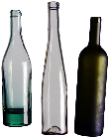 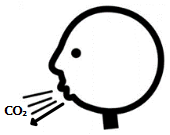 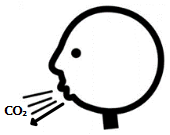 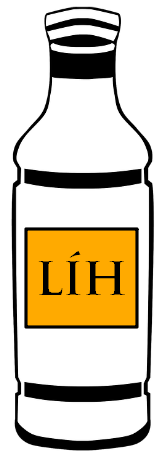 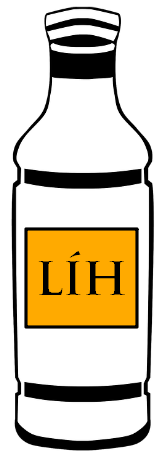 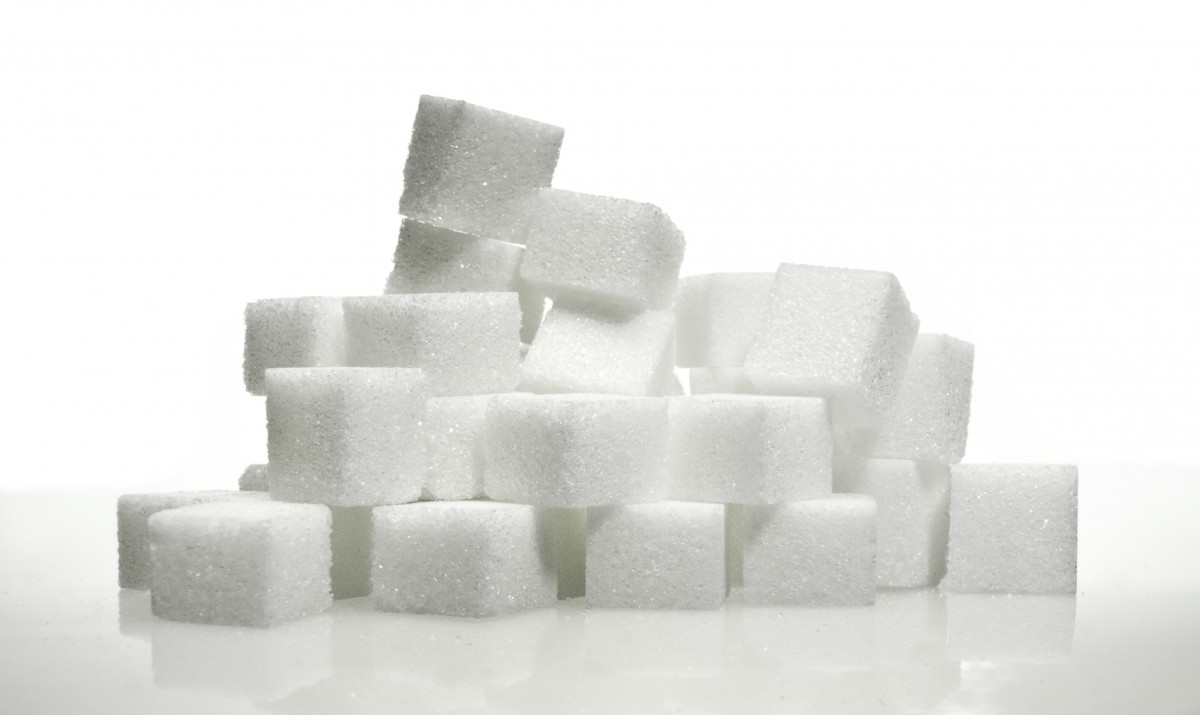 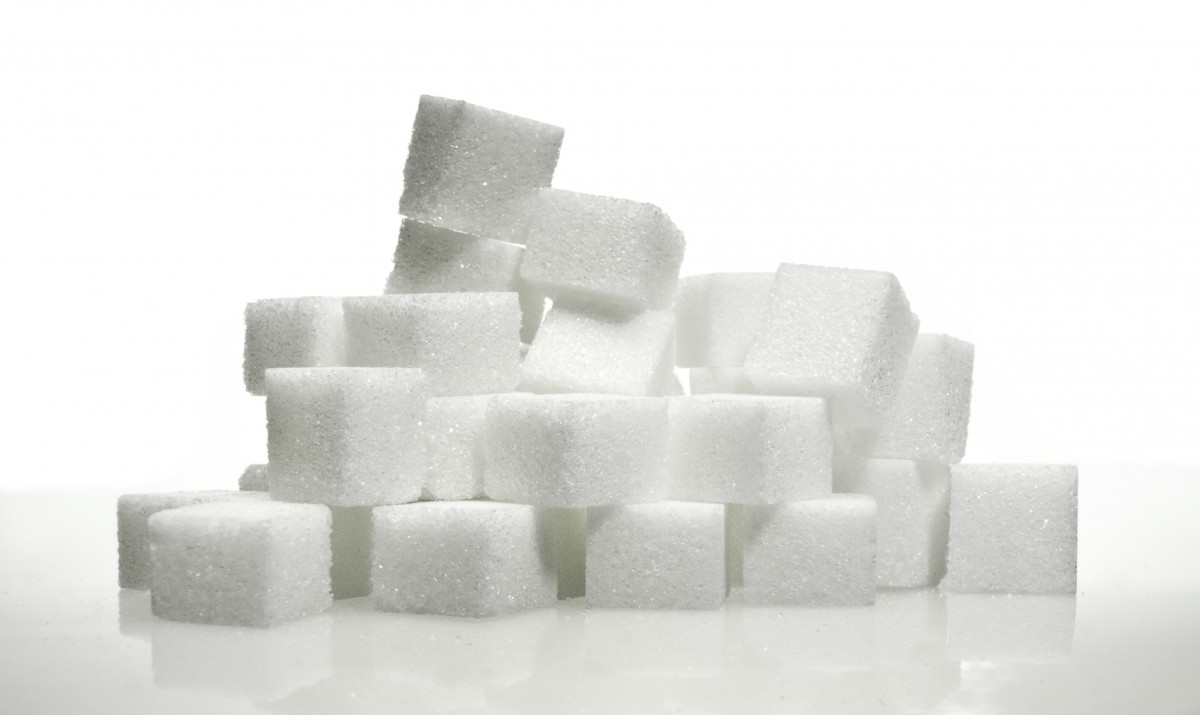 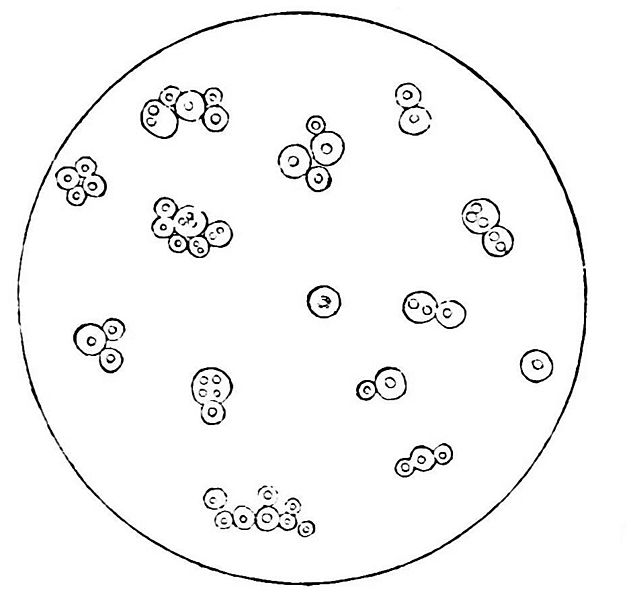 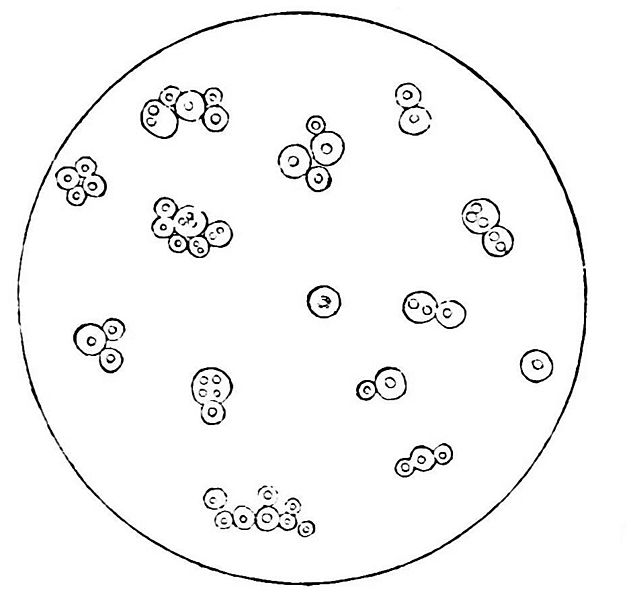 				+	+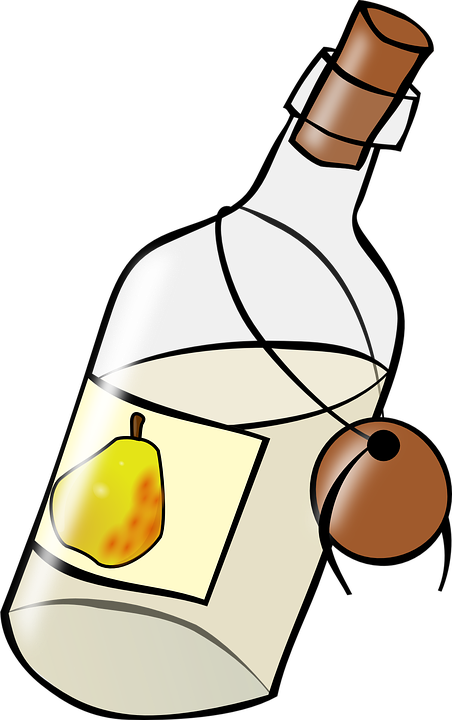 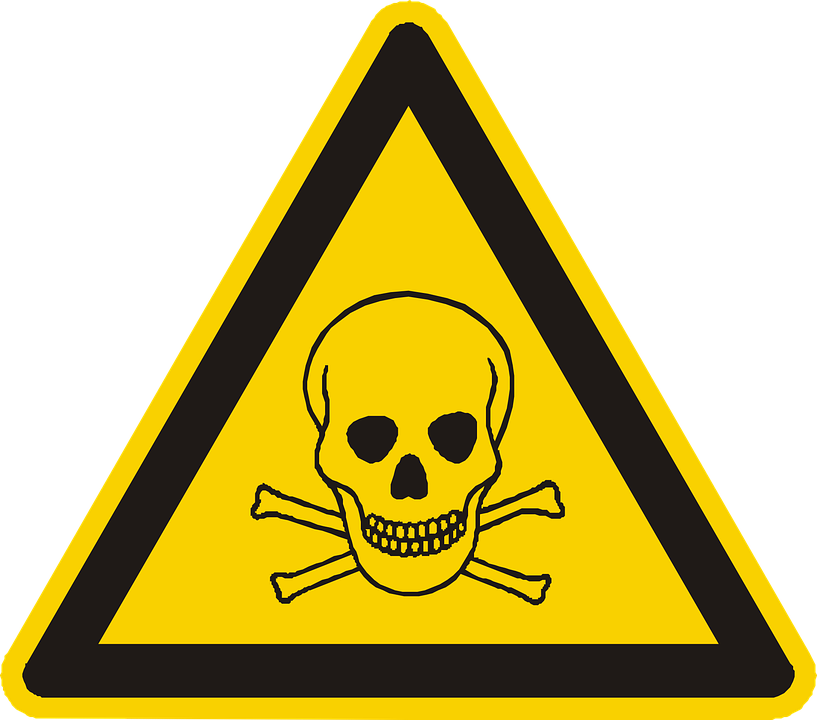 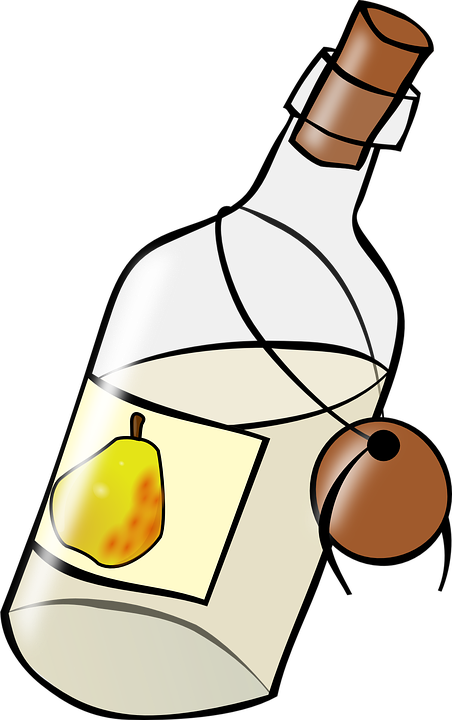 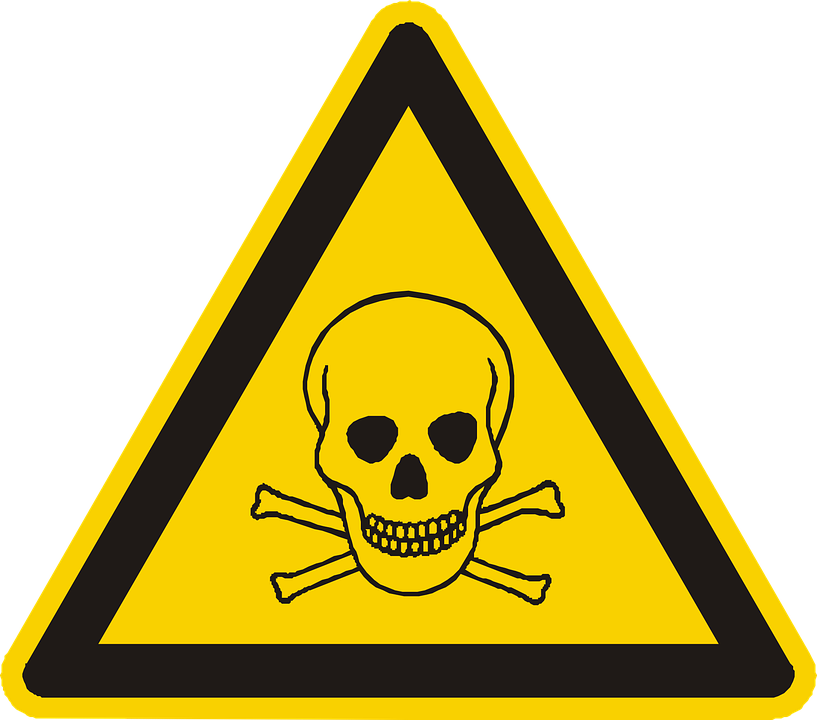 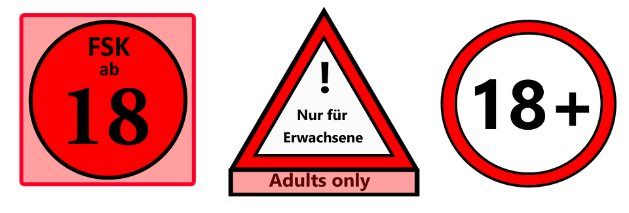 Zákaz prodeje alkoholu mladším 18 let. Autor:Ondřej SolničkaPoužité zdroje:Obrázky:[cit. 2018-05-02] Dostupné pod licencí Public domain a Creative Commons na WWW:<https://pixabay.com/en/bottles-wine-drink-benefit-from-2156998/><https://commons.wikimedia.org/wiki/File:PSM_V21_D302_Yeast_cells.jpg><https://pxhere.com/cs/photo/920092><https://pixabay.com/pl/butelka-szk%C5%82o-nap%C3%B3j-alkohol-25185/><https://pixabay.com/id/18-orang-dewasa-umur-rating-2399207/><https://pixabay.com/cs/jed-lebka-a-zk%C5%99%C3%AD%C5%BEen%C3%A9-hn%C3%A1ty-jedovat%C3%BD-98648/><https://pixabay.com/cs/l%C3%A1hev-alkohol-korek-ulo%C5%BEen%C3%A1-n%C3%A1poj-33863/>Autor piktogramů: Sergio Palao (ARASAAC – http://arasaac.org)